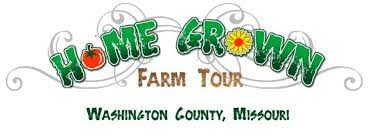 Agricultural Scholarship ApplicationName:														Address:														Phone Number: 													Email:															How do you intend to further educate yourself (ie. College, certificate program, community learning program):																																										Use a minimum of 1 paragraph to answer each of the below question on back (or attach a separate sheet of paper)Short Biography about yourself. Personal Goals?Why is agriculture important to you?Why is agriculture important to Washington County? Please submit completed applications to:HomeGrownFarmTour@gmail.comOr Home Grown Farm Tour501 E. High St.Potosi, MO 63664